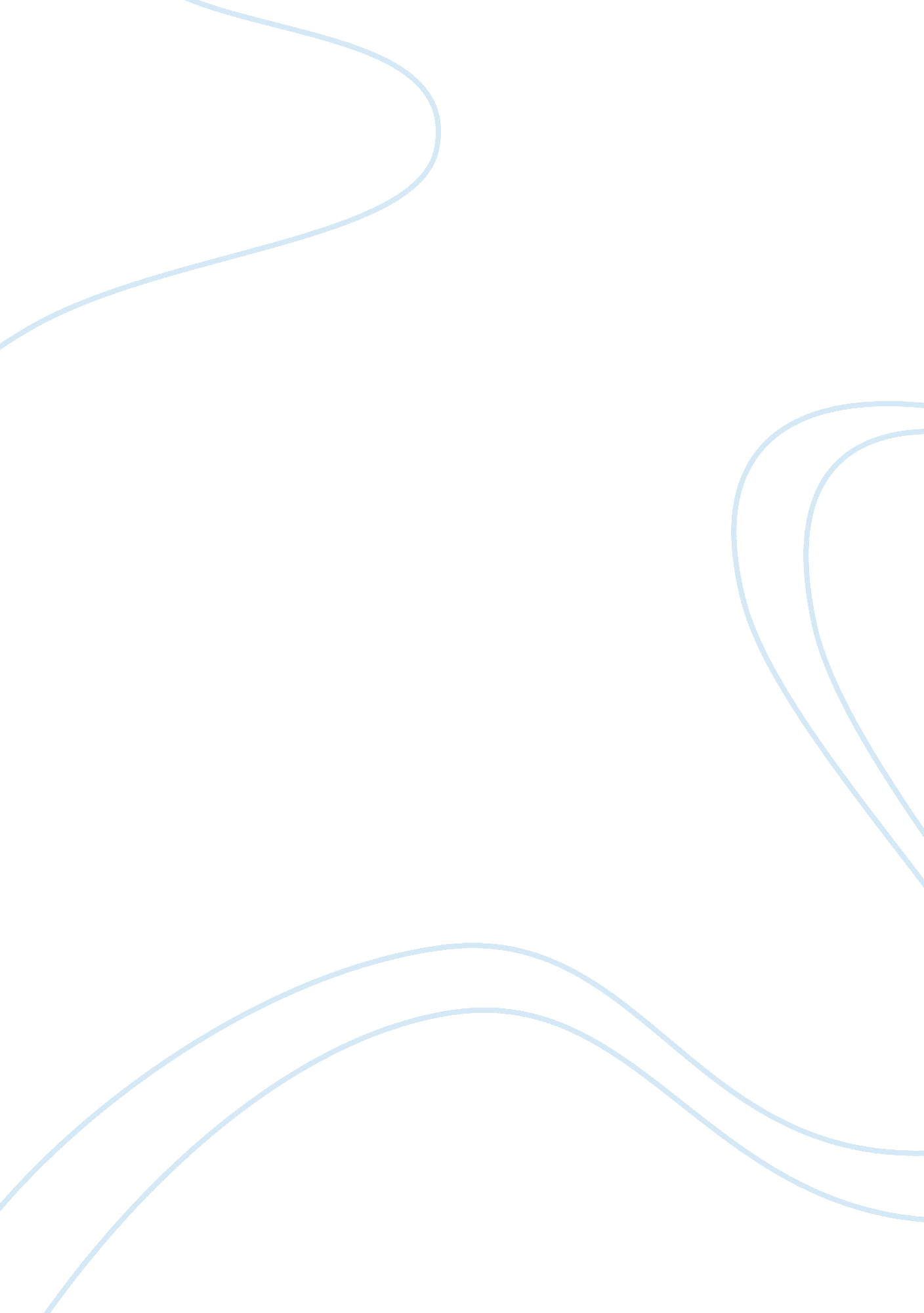 I to biology, where i saw him again.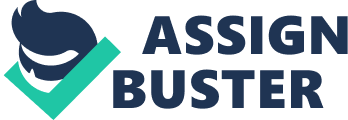 I had to move from sunny Arizona to rainy Forks. The reason I moved was because my mom got remarried and her husband travels a lot. Normally, she would stay back with me but I could tell it made her unhappy. So I took matter into my own hands and moved in with my dad who I’m not so close to. My dad’s name is Charlie, he doesn’t really express his emotions much. On our way to his home, he was telling me about the new red truck he bought for me as a homecoming gift.  He told me one of his friends sold it to him cheap since he’s in a wheelchair now. His friend bought it in 1984 but the truck was made in late 60’s. When we arrived I saw my new–new to me truck. The red paint was starting to paint but I still loved it.  At school, I had a pretty rough day being “ the new kid. ” People stare, and i felt quite uncomfortable. As I walked I met a guy named Eric who I could describe as the chess club type. I went to some more classes and eventually ended up at lunch where I sat with a girl named Jessica, who I met during one of my classes. That’s where I first saw the Cullen/Hale family. Apparently, they all live together but some of them are dating each other. Weird right? Then came in a handsome guy who eyes were so beautiful. His name was Edward Cullen, apparently no girl has ever been good enough for him. After lunch I went to biology, where I saw him again. The only seat available was beside him so that’s where I sat. As I sat I saw that Edward was sitting right on the edge of his chair and seemed quite disturbed me. I tried smelling my hair to see if it stunk but no it smelt like strawberries. It seemed like he was about to puke. As soon as the last bell rang he ran out of the class. I had to go to the office to return my signed form from my classes. I opened the door and I saw Edward trying to switch his sixth period class which was biology to any other time but there was none available. I thought to myself  “ how can someone hate me so much.” A couple days of school went by and there was no sign of Edward. I continued to adapt to my new life here in Forks. I got a lot more attention from boys than I was used to in Phoenix. I made friends quickly. A few days later, Edward was finally is back in school. Now he’s the most friendly guy ever. That afternoon in the school parking lot, a boy’s truck almost hit me after skidding on some black ice, but Edward uses his body as a shield in order to save me. I was completely baffled by this, but Edward refuses to explain his inhuman strength. I got asked to the upcoming school dance by not one, but three boys, all of who I rejected. The next day, Edward got me to talk to him during lunch and for the first time he’s spending lunch apart from his siblings. Knowing that I’m trying to make sense of his strength and how he saved me, Edward asked me for my “ theories” on him. Next, it’s let’s-figure-out-your-blood-type day in Biology class, and Edward’s skipping class. I faint at the mere thought of blood, and got taken to the nurse’s office where Edward appears outside and intercepts me from Mike, and insists that he takes me home. That weekend, during a trip to a beach at La Push Indian reservation, Bella meets Jacob Black, who tells her about “ the cold ones” (vampires). Rumors have it that the Cullens are vampires. When I got home, I did some research and everything start falling into place. I knew that I was too in love with Edward to leave him, even if he’s a vampire. And Edward was too in love with me to suck the blood out of me. 